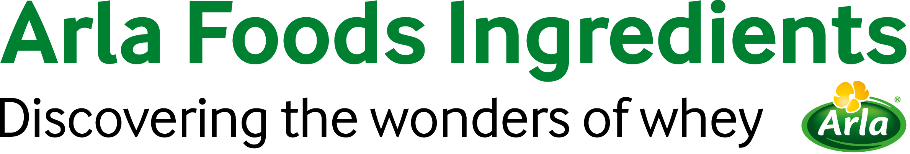 8 de outubro de 2021COMUNICADO À IMPRENSAWhey protein mais poderosa: Arla Foods Ingredients lança uma nova categoria de proteínaA Arla Foods Ingredients se tornou o primeiro fornecedor capaz de produzir comercialmente a BLG (beta-lactoglobulina) pura.Lançado hoje no Centro de Inovação da Arla Foods Ingredients, Lacprodan® BLG-100 é um ingrediente de BLG pura com um perfil nutricional único. Produzido através de uma nova tecnologia patenteada de separação, ele contém 45% mais leucina – o principal aminoácido para estimular o crescimento muscular – que as proteínas isoladas do soro de leite disponíveis no mercado.1 O desenvolvimento desta nova categoria de proteína apresenta uma série de oportunidades aos fabricantes de produtos para nutrição clínica e esportiva:Potência e palatabilidade para nutrição clínicaConsumir proteína de alta qualidade em quantidade suficiente é uma das maiores necessidades nutricionais de pacientes e idosos. O alto teor de leucina de Lacprodan® BLG-100 significa que ele pode fomentar a síntese de proteína muscular para minimizar a perda de massa muscular e sustentar a mobilidade física.2Além disso, ele oferece um sabor mais atrativo que outras proteínas disponíveis no mercado, encorajando o cumprimento de regimes nutricionais. Também tem baixo teor de minerais, especialmente fósforo, sendo adequado para pacientes com problemas renais.Lacprodan® BLG-100 possibilita concentrações muito altas de proteína (até 23%) em porções bem reduzidas de produtos prontos para beber. Suas aplicações em nutrição clínica incluem formatos transparentes prontos para beber e shots translúcidos com alto teor de proteína.Uma revolução em nutrição esportivaPor ser BLG pura, Lacprodan® BLG-100 oferece toda a energia nutricional de que os consumidores com uma vida ativa precisam. Além de seu teor naturalmente alto de leucina, ele fornece 26% mais aminoácidos essenciais (EAAs) e 40% mais aminoácidos de cadeia ramificada que as proteínas do soro de leite disponíveis no mercado. Ele também oferece um melhor sabor que a leucina como único aminoácido.De fácil aplicação em nutrição esportiva, Lacprodan® BLG-100 é ideal para bebidas transparentes prontas para beber e shakes em pó.Troels Nørgaard Laursen, Diretor de Health & Performance Nutrition na Arla Foods Ingredients, disse: “A BLG como ingrediente puro é uma categoria de proteína totalmente nova e que tem benefícios enormes. Estabelecendo novos padrões de pureza, Lacprodan® BLG-100 tem um perfil nutricional imbatível – é, de longe, o ingrediente de proteína natural com o mais alto teor de leucina no mercado. E não só isso, ele também supera problemas de palatabilidade e aplicação, oferecendo oportunidades incríveis para os setores de nutrição tanto clínica como esportiva”.A Arla Foods Ingredients solicitou que Lacprodan® BLG-100 seja autorizado como um novo alimento na União Europeia.Apresentando o Centro de Inovação da Arla Foods IngredientsA produção comercial de Lacprodan® BLG-100 foi possibilitada pelo Open Innovation – o modelo de parcerias da Arla Foods Ingredients. O conceito estará no coração do novo Centro de Inovação da Arla Foods Ingredients, que abre suas portas hoje.Dedicado a ajudar a “descobrir e oferecer todas as maravilhas que o soro de leite pode levar à vida das pessoas”, o Centro desenvolverá novos ingredientes para alimentos, nutrição esportiva, infantil e clínica. Ele também conectará os principais cientistas, técnicos e profissionais do setor de todo o mundo, além de fornecer materiais para testes clínicos.Localizado em Nr Vium, na Dinamarca, e com um tamanho total de cerca de 9 mil m2, o Centro abrigará 75 cientistas e técnicos, que terão acesso a instalações de ponta, incluindo laboratórios e uma planta piloto.Para mais informações, entre em contato:Steve Harman Ingredient CommunicationsTel: +44 (0)7538 118079 | Email: steve@ingredientcommunications.comSobre a Arla Foods Ingredients
A Arla Foods Ingredients é a líder global em soluções de soro de leite com valor agregado. Descobrimos e fornecemos ingredientes derivados do soro do leite, oferecendo apoio à indústria alimentícia no desenvolvimento e processamento eficiente de alimentos mais naturais, funcionais e nutritivos. Nós trabalhamos em mercados globais em nutrição infantil, clínica, esportiva, alimentos saudáveis e outros alimentos e bebidas.Cinco razões para nos escolher:Temos P&D em nosso DNAOferecemos qualidade superiorSomos seu parceiro de negócios de confiançaApoiamos a sustentabilidadeGarantimos segurança em suprimentoA Arla Foods Ingredients é uma subsidiária 100% de propriedade da Arla Foods. Nossa matriz está localizada na Dinamarca.LinkedInhttp://www.linkedin.com/company/arla-foods-ingredientsLinkedIn (América Latina)https://www.linkedin.com/showcase/arla-foods-ingredients-latin-america/LinkedIn (China)https://www.linkedin.com/showcase/arla-foods-ingredients-china/___________________1 Gorrisen et al, 20182 Phillips, 2017